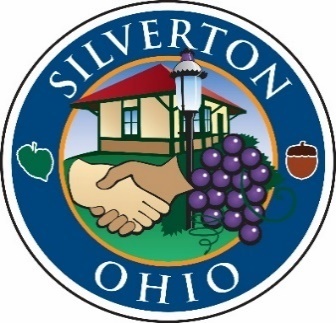 RECORD OF PROCEEDINGSMinutes of the Silverton Village Council MeetingHeld Thursday, April 19, 2018The Council of the Village of Silverton convened in regular session in Council Chambers at 6860 Plainfield Road at 7:00 pm on Thursday, April 19, 2018. Mayor Smith called the meeting to order.OPENING REMARKS:Mayor Smith led a moment of prayer followed by the Pledge of Allegiance. ROLL CALL:Elected Officials:John Smith, Mayor			PresentShirley Hackett-Austin, Council	AbsentMark Quarry, Council			PresentFrank Sylvester, Council		PresentIdella Thompson, Council		PresentDottie Williams, Council		PresentFranklin Wilson, Council		PresentMr. Quarry motioned to excuse Mrs. Hackett-Austin and was seconded by Mrs. Thompson. Motion carried by a unanimous voice vote. Also present:Tom Carroll, Village Manager Meredith George, Village ClerkBryan Pacheco, DinsmoreLt. Dan McElroy, HCSO District 4 SupervisorMAYOR’S COMMENTS AND GUESTS:Mr. Wilson introduced the April 2018 Student of the Month, Ms. Ja’Annah Jackson-Hall. Mayor Smith presented Ms. Jackson-Hall with a proclamation. Congratulations Ja’Annah! Ms. Fuqua reported the AIR testing is in full swing and will continue through May. Ms. Fuqua also reported that a Silverton student was injured in an accident in Florida over spring break. He is recovering and will be transported back to Ohio to continue care at Cincinnati Children’s Hospital. The school raised over $2,200 to help the family with expenses, and funds are continuing to be raised on Go Fund Me. APPROVAL OF MINUTES FROM PRIOR MEETINGS:Mayor Smith presented the minutes from the March 1, 2018 Workshop, the March 15, 2018 Council Meeting, and the April 5, 2018 Workshop. Mr. Wilson moved to approve the minutes and the motion was seconded by Mrs. Thompson. Motion carried by a unanimous voice vote.  PUBLIC COMMENT:
None. OLD BUSINESS:
None. NEW BUSINESS, GENERAL COMMENTS AND COMMITTEE REPORTS:Village Manager’s Report Mr. Carroll noted the Village Offices will be moved to the apparatus bays beginning on April 23, until we can occupy the new town hall. The move in date is May 14, and we will open for business on May 15. The asbestos remediation is going well and the building is safe. Please be patient as we work in less than desirable conditions. Mr. Carroll reported the 30-day period for the orders issued on the house at 6528 Elwynne Drive has lapsed and no action has been taken. The Village will proceed with demolishing the house, however it could take up to 6 weeks. The Village will pay for the demolition and a special assessment will placed on the property so that we will eventually recover our funds. Mr. Carroll reported the new town hall is taking shape and invited anyone interested in touring the facility to get in touch with him. Committee Reports/Open DiscussionCommittee Reports Mr. Wilson – No report. Mrs. Thompson – Mrs. Thompson reported the school year is winding down. Summer school for second and third graders will be held at Pleasant Ridge Montessori. Summer lunched will be provided at Pleasant Ridge and Deer Park. They will not be offered at Silverton this year. Mr. Quarry – No report. Mr. Quarry thanked Lt. McElroy for his report on the speed enforcement on Plainfield Road. Mr. Sylvester – No report. Mrs. Williams –  Mrs. Williams reported the Deer Park Silverton Joint Fire District Board met on April 17. Columbia Township joined the district, and those residents will be paying the same as Deer Park and Silverton residents. The new quint is being built and will be featured in the Memorial Day Parade. The district is also working on updating their Lexipol policy. INTRODUTION AND READING OF NEW/AND OR PENDING LEGISLATION:Mrs. George gave the second reading of Ordinance 18-3851 An Ordinance Enabling the Use of Solar Panels on Commercial Building Rooftops in the C-1 Neighborhood Commercial, SRD Silverton Renaissance District, and the C-2 Highway Commercial District and Amending Sections 153.098(A)(6), 153.107(A)(5), and 153.118(I) of the Code of Ordinances. Mr. Quarry motioned for passage and was seconded by Mr. Sylvester. A roll call vote was taken. All members present voted aye. Motion carried. Mrs. George gave the reading of Ordinance 18-3583 Supplemental Appropriation Ordinance Number 4, Amending Ordinance 17-3575, Ordinance 18-3577, Ordinance 18-3579, and Ordinance 18-3582 for the Expenses of the Village of Silverton, Ohio for the Fiscal Year 2018. Mr. Wilson motioned for passage and was seconded by Mrs. Thompson. A roll call vote was taken. All members present voted aye. Motion carried. Mrs. George gave the reading of Ordinance 18-3584 An Ordinance Amending the Development Agreement with Silverton Brewing Company, LLC to Lease 6860 Plainfield Road Owned by the Village of Silverton, and to Complete All Other Transactions Contemplated by the Agreement and Lease and Declaring an Emergency. Mr. Quarry motioned for passage and was seconded by Mrs. Williams. A roll call vote was taken. All members present voted aye. Motion carried. Mrs. Thompson motioned to suspend the rules and was seconded by Mrs. Williams. A roll call vote was taken. All members present voted aye. Motion carried. Mrs. George gave the reading of Ordinance 18-3585 An Ordinance to Levy Special Assessments on Property for Fifty Percent of the Total Cost of Replacing Sidewalks Pursuant to Sections 95.80-.86 of the Municipal Code of Ordinances and Declaring an Emergency. Mr. Wilson motioned for passage and was seconded by Mrs. Thompson. A roll call vote was taken. All members present voted aye. Motion carried. Mrs. Thompson motioned to suspend the rules and was seconded by Mr. Wilson. A roll call vote was taken. All members present voted aye. Motion carried. Mrs. George gave the reading of Resolution 18-784 A Resolution Authorizing the Village Manager to Enter into a Memorandum of Understanding with the Greater Cincinnati Energy Alliance to Offer the GET EFFICIENT Program through 2019. Mrs. Thompson motioned for passage and was seconded by Mr. Wilson. Mr. Quarry noted that residents are not under any obligation to participate. A roll call vote was taken. All members present voted aye. Motion carried. Mrs. George gave the reading of Resolution 18-785 A Resolution Re-Specifying Locations for Posting Ordinances and Resolutions for Public View in order to Provide for the Publication of All Ordinances and Resolutions. Mr. Sylvester motioned for passage and was seconded by Mrs. Williams. A roll call vote was taken. All members present voted aye. Motion carried. ADJOURNMENT:Mr. Quarry moved for adjournment and was seconded by Mr. Wilson. Motion carried by a unanimous voice vote.The meeting was adjourned at 7:46 p.m.Respectfully submitted,_____________________________        Meredith L. GeorgeClerk of Council_____________________________John A. SmithMayor